“LỜI SỐNG HẰNG NGÀY”	 Kinh Thánh: Ma-thi-ơ 8-12.	 Thời gian: Từ ngày 05.02.2023 – 12.02.2023Đọc Kinh Thánh: Hãy khoanh tròn những đoạn Kinh Thánh quý vị đã đọc xong trong tuần này: Ma-thi-ơ        8,      9,          10,          11,          12. Thực hiện theo yêu cầu của từng câu sau và cho biết địa chỉ đầy đủ và cụ thể: 1. Điền vào chỗ trống - Mười hai sứ đồ được sai đi, phải rao giảng về điều gì?N __ __ __   T __ __ __ __   Đ __ __ __   G __ __   R __ __		* Ma-thi-ơ: ____________ 2. Hoàn thành câu Kinh Thánh:	Phước cho . . . . . . . . . . . . . . . . . . . . . . . . . . . . . . . . . . . . . . . . . . . . . . . . . . . . . . . . . . . . . . . . . . . . . . . . . . . . . . . .		* Ma-thi-ơ: ____________ 3. Đánh dấu  vào ô đúng:  Nói phạm đến Con người không được tha Nói phạm đến Đức Thánh Linh không được tha Người lành sẽ nói lời thiện Kẻ dữ sẽ nói ra lời tốt		* Ma-thi-ơ: ____________ 4. Nối các ý với nhau cho đúng: * Đáp án: A-. . . . . . . . .; B-. . . . . . . . .; C-. . . . . . . . .; D- . . . . . . . . 	* Ma-thi-ơ: ____________ 5. Gạch bỏ ô SAI - Điều Chúa muốn và mục đích của Ngài đến thế gian? 		* Ma-thi-ơ: ____________6. Điền vào chỗ trống - Nêu lên những điều “không đáng cho Chúa” là gì?Ai . . . . . . . . . . . . . . . . . . . . . . . . . . . . . . . . . . . . . . . . . . . . . . . . . . . . . . . . . . . . Ai . . . . . . . . . . . . . . . . . . . . . . . . . . . . . . . . . . . . . . . . . . . . . . . . . . . . . . . . . . . . Ai . . . . . . . . . . . . . . . . . . . . . . . . . . . . . . . . . . . . . . . . . . . . . . . . . . . . . . . . . . . . 	* Ma-thi-ơ: ____________7. Tìm câu Kinh Thánh theo hình: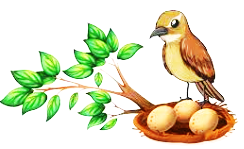 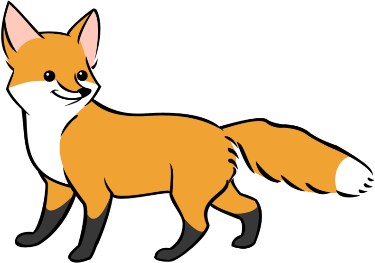 		* Ma-thi-ơ: ____________ 8. Điền vào chỗ trống để hoàn thành câu Kinh Thánh: Đừng sợ . . . . . . . . . . . . . . . . . . . . . . . . . . . . . . . . . . . . . . . . . . . . . . . . . . . . . . . . . . . . . . . . . . . . . . . . . . . . . . . . . . . . . . . . . . . . . . . . . . . . . . . . . . . . . . .  .;nhưng thà sợ . . . . . . . . . . . . . . . . . . . . . . . . . . . . . . . . . . . . . . . . . . . . . . . . . . . . . . . . . . . . . . . . . . . . . . . . . . . . . . . . . . . . . . . . . . . . . . . . . . . . . . . . . .  . . . . . . . . . . . . . . . . . . . . . . . . . . . . . . . . . . . . . . . . . . . . . . . . . . .			* Ma-thi-ơ: ____________9. Khoanh tròn ô đúng – Chúa đã giấu những điều tốt lành với những người?			* Ma-thi-ơ: ____________10. Điền chữ Đ trước câu Đúng và S trước câu Sai – Tôi tớ mà Đức Chúa Trời đã chọn có đặc điểm gì (ứng nghiệm lời đấng tiên tri Ê-sai)? . . . . . . .  	Người được Chúa rất yêu. 	. . . . . . .   	Người Chúa thấy chỉ vài thứ đẹp lòng.  . . . . . . .  	Người chỉ rao giảng Tin Lành cho dân Y-sơ-ra-ên. . . . . . . .  	Người rao giảng sự công bình cho dân ngoại.			* Ma-thi-ơ: ____________HỘI THÁNH TIN LÀNH VIỆT NAM (MN)CHI HOÄI TOÂ HIEÁN THAØNHBAN CƠ ĐỐC GIÁO DỤC* Họ và tên:______________________* Năm sinh _________ ĐT: _________* Lớp TCN:______________________A. Lạy Chúa, tôi chẳng đáng rước 
Chúa vào nhà1. Và chính trong giờ ấy, đứa đầy tớ được lành.B. Hãy đi, thì nó đi; …Hãy đến, thì 
nó đến2. trong dân Y-sơ-ra-ên có đức tin lớn dường ấy.C. Quả thật, ta nói cùng các ngươi, 
ta chưa hề thấy ai3. xin Chúa chỉ phán một lời, thì đầy tớ tôi sẽ được lành.D. Hãy về, theo như điều ngươi tin 
thì sẽ được thành vậy.4. Và dạy đầy tớ tôi rằng: Hãy làm việc nầy! Thì nó làm.Muốn 
của lễMuốn sự thương xótKêu kẻ 
công bìnhKêu kẻ 
có tộiKhôn ngoanCon trẻSáng dạHiền lành